Приложение №1 к решению Совета депутатов городского поселения город Чухлома Чухломского муниципального района Костромской области от «19» июня 2020 года № 291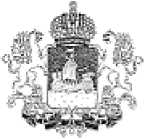 ПОСТАНОВЛЕНИЕГУБЕРНАТОРА КОСТРОМСКОЙ ОБЛАСТИот « 25» ноября 2019 года .4° 213г. КостромаО внесении изменений ъ постановление губернатора
Костромской области от 10.12.2018 J4s 259В соответствии с распоряжением Правительства Российской Федерации от 29 октября 2019 года № 2556-рПОСТАНОВЛЯЮ:1. Внести в постановление губернатора Костромской области от 10 декабря 2018 года Л» 259 «Об утверждении предельных (максимальных) индексов изменения размера вносимой гражданами платы за коммунальные услуги и муниципальных образованиях Костромской области на 2019 - 2023 годы» следующие изменения:предельные (максимальные) индексы изменения размера вносимой гражданами платы за коммунальные услуги в муниципальных образованиях Костромской области на 2019 - 2023 годы (приложение № 1) изложить в новой редакции согласно приложению № 1 х настоящему постановлению;обоснование величины установленных предельных (максимальных) индексов изменения размера вносимой гражданами платы за коммунальные услуги в муниципальных образованиях Костромской области на 2019 - 2023 годы (приложение № 2) изложить в новой редакции согласно приложению № 2 к настоящему постановлению.п.п. Губернатор области                                                      С. СитниковПриложение №2 к решению Совета депутатов городского поселения город Чухлома Чухломского муниципального района Костромской области от «19» июня 2020 года № 291ПРЕДЕЛЬНЫЕ (МАКСИМАЛЬНЫЕ) ИНДЕКСЫизменения размера вносимой гражданами платы за коммунальные услуги
в муниципальных образованиях Костромской области
на 2019-2023 годыОБОСНОВАНИЕ ВЕЛИЧИНЫ
установленных предельных (максимальных) индексов изменения размера вносимой гражданами платы за коммунальные услуги в муниципальных образованиях Костромской области на 2019 - 2023 годы№ п/пНаименование муниципального образования Костромской областиПериодПредельные индексы,  Процентов12341.Чухломский муниципальный район Костромской областиС 1 января по 30 июня 2019 года1,71.Чухломский муниципальный район Костромской областис 1 июля по 31 декабря 2019 года4,01.Чухломский муниципальный район Костромской областиС 1 января по 30 июня 2020 года0,01.Чухломский муниципальный район Костромской областис 1 иля по 31 декабря 2020 года6,01.Чухломский муниципальный район Костромской области2020 − 2023 годы№ п/пНаименование муниципального образования Костромской областиОбоснование величины установленных предельных (максимальных) индексов изменения размера вносимой гражданами платы за коммунальные услуги в муниципальных образованиях Костромской области1231.Чухломский муниципальный район Костромской областиНабор услуг: холодное водоснабжение, обращение с твердыми коммунальными отходами, отопление, электроснабжение, газоснабжение. Объем услуг: соответствует объемам, определяемым по показаниям приборов учета и (или) по установленным в соответствии с законодательством Российской Федерации нормативам потребления коммунальных услуг. Размер тарифов и темпы изменения тарифов: соответствуют тарифам, установленным постановлениями департамента государственного регулирования цен и тарифов Костромской области в рамках параметров прогноза социально-экономического развития Российской Федерации на период до 2024 года. Численность населения, изменение размера платы за коммунальные услуги в отношении которого равно установленному предельному индексу: не превышает 9 680 человек (численность населения по данным Федеральной службы государственной статистики).Доля населения, изменение размера платы за коммунальные услуги в отношении которого равно установленному предельному индексу: не превышает 100 % от общей численности населения муниципального образования и 1,5 % от общей численности населения Костромской области.Совокупная сумма увеличения вносимой гражданами муниципального образования платы за коммунальные услуги в результате установления по муниципальному образованию предельных индексов, превышающих установленный индекс по субъекту Российской Федерации: январь - июнь 2020 года - 0,0 тыс. руб.; июль - сентябрь 2020 года - не более 100,2 тыс. руб.; октябрь - декабрь 2020 года-не более 102,1 тыс. руб. Поэтапное доведение оплаты коммунальных услуг населением до 100 %.